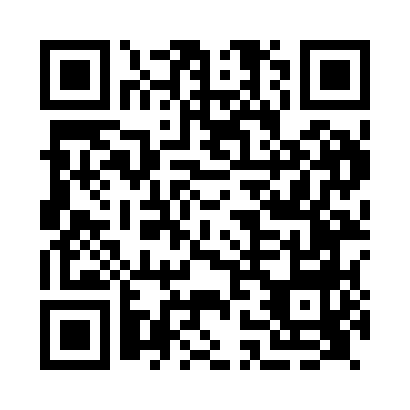 Prayer times for Garmond, Aberdeenshire, UKMon 1 Jul 2024 - Wed 31 Jul 2024High Latitude Method: Angle Based RulePrayer Calculation Method: Islamic Society of North AmericaAsar Calculation Method: HanafiPrayer times provided by https://www.salahtimes.comDateDayFajrSunriseDhuhrAsrMaghribIsha1Mon2:444:161:137:0510:1011:422Tue2:454:171:137:0510:1011:413Wed2:464:181:147:0410:0911:414Thu2:464:191:147:0410:0811:415Fri2:474:201:147:0410:0711:416Sat2:484:211:147:0310:0711:407Sun2:484:221:147:0310:0611:408Mon2:494:241:147:0310:0511:399Tue2:504:251:157:0210:0311:3910Wed2:504:271:157:0210:0211:3811Thu2:514:281:157:0110:0111:3812Fri2:524:291:157:0110:0011:3713Sat2:534:311:157:009:5911:3714Sun2:544:331:156:599:5711:3615Mon2:554:341:156:599:5611:3516Tue2:554:361:156:589:5411:3517Wed2:564:381:166:579:5311:3418Thu2:574:391:166:569:5111:3319Fri2:584:411:166:569:4911:3220Sat2:594:431:166:559:4811:3121Sun3:004:451:166:549:4611:3122Mon3:014:461:166:539:4411:3023Tue3:024:481:166:529:4211:2924Wed3:034:501:166:519:4011:2825Thu3:044:521:166:509:3911:2726Fri3:054:541:166:499:3711:2627Sat3:064:561:166:489:3511:2528Sun3:074:581:166:479:3311:2429Mon3:085:001:166:469:3011:2330Tue3:095:021:166:449:2811:2231Wed3:105:041:166:439:2611:21